__________________________________________________________________________________Bydgoszcz, 13.04.2016r. Okręgowa Izba Pielęgniarek i Położnych
ul. Bieszczadzka 5
38-400 KROSNO,
oipip@interia.pl; www.oipip.krosno.pl
13 43-69-460 t/f
Renata Michalska

Szanowna Pani Prezes,Miło mi poinformować, że w dniach 9-10 września 2016 roku odbędzie się w Bydgoszczy kolejna już edycja Konferencji Naukowo-Szkoleniowej, pod tytułem  WCZEŚNIACTWO, AKTUALNY PROBLEM DIAGNOSTYCZNO-LECZNICZY. Tegoroczna konferencja jest kontynuacją spotkań, które wcześniej odbywały się w Tarnowie, jednak z uwagi na ogromne zainteresowanie personelu medycznego z całej Polski została przeniesiona do Bydgoszczy.  W 2015 roku konferencja poświęcona była problemom hematologicznym okresu noworodkowego i dziecięcego. Relacje z konferencji, w postaci zdjęć z wykładów i warsztatów, są dostępne na stronie Organizatorów, tj. www:alka-tech.com.pl.W roku bieżącym tematem przewodnim konferencji będzie wcześniactwo. Jest to jeden                            z najważniejszych problemów, z którym aktualnie musi zmagać się środowisko medyczne, zarówno lekarskie, pielęgniarskie jak i położne. Swój udział w konferencji zapewnili czołowi specjaliści w tej dziedzinie, którzy przedstawią najnowsze trendy w zakresie diagnostyki, leczenia i opieki nad wcześniakami.  Wykładom będą towarzyszyły warsztaty specjalistyczne, które umożliwią poznanie najnowocześniejszego sprzętu medycznego wykorzystywanego w opiece nad najmłodszymi pacjentami.Poniżej, oraz w załączeniu, program konferencji.PROGRAM KONFERENCJI 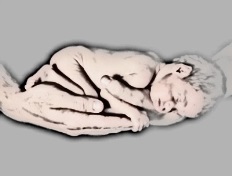 I     DZIEŃ KONFERENCJI:              9 września 2016r. ( piątek) 8.00 - 10.00      Rejestracja uczestników 10.00 - 10.15    Uroczyste otwarcie Konferencji, powitanie zaproszonych gości SESJA nr 1 Prowadzący:    Prof. dr hab. n.med. Alicja Wasiluk, Prof. dr hab. n.med. Ryszard Lauterbach 10.15 - 11.00    Prof. dr hab. n.med. Alicja Wasiluk - Epidemiologia i najczęstsze problemy kliniczne dzieci przedwcześnie urodzonych 11.00 - 11.45    Prof. dr hab. n.med. Ryszard Lauterbach - Postępowanie diagnostyczno-lecznicze u noworodków z bardzo małą urodzeniową masą ciała SESJA nr 2 Prowadzący:    dr hab. Agnieszka Gniadek , Prof. dr hab. n.med. Jerzy Szczapa 11.45 - 12.30    Prof. dr hab. n.med. Jerzy Szczapa - Zakażenia u wcześniaków 12.30 - 13.15    Dr hab. n.med. Agnieszka Gniadek - Zakażenia grzybicze u dzieci przedwcześnie urodzonych 13.15 - 14.15    PRZERWA NA LUNCH SESJA nr 3 Prowadzący:     Prof. dr hab. n.med. Ewa Helwich, dr hab. Tomasz Szczapa 14.15 - 15.00     dr hab. Tomasz Szczapa - Leczenie niewydolności oddechowej u wcześniaków 15.00 - 15.45     Prof. dr hab. n.med. Ewa Helwich - Diagnostyka obrazowa u dzieci przedwcześnie urodzonych 15.45 - 18.00     WARSZTATY (czas uzależnione od ilości zgłoszonych Firm) 18.00 Zakończenie I dnia Konferencji 19.00 Wieczór towarzyski dla chętnych, opłata dodatkowa (informacja w późniejszym terminie) . II     DZIEŃ KONFERENCJI:            10 września 2016r. ( sobota) SESJA nr 4 Prowadzący:    Prof. dr hab. n.med. Grażyna Odrowąż-Sypniewska, Prof. dr hab. n.med. Jerzy Szczapa 9.30 - 10.15      Prof. dr hab. n.med. Grażyna Odrowąż-Sypniewska - Badania biochemiczne w diagnostyce u wcześniaków 10.15 - 11.00    Prof. dr hab. n.med. Jerzy Szczapa - Szczepienie wcześniaków 11.15 - 12.00    mgr rehabilitacji Beata Pusz - Wczesna rehabilitacja psychoruchowa i dalszy rozwój 12.00 - 12.15    PRZERWA KAWOWA od 12.15      WARSZTATY (tematy warsztatów będą uzupełniane sukcesywnie) ok. 13:30 Zakończenie Konferencji, rozdanie certyfikatów Koszt uczestnictwa (udział w wykładach i warsztatach, lunch, przerwa kawowa, materiały konferencyjne):  95zł brutto (przy zgłoszeniu do 30 .04.2015r.) i 145 zł brutto/ przy zgłoszeniu po 1.05.2016r. Studenci: 50 zł.Rejestracja uczestników odbywa się elektronicznie, poprzez formularz zgłoszeniowy na stronie internetowej Organizatorów, tj. www:alka-tech.com.pl.Zwracam się do Pani Prezes z uprzejmą prośbą o umieszczenie informacji o konferencji pt. WCZEŚNIACTWO, AKTUALNY PROBLEM DIAGNOSTYCZNO-LECZNICZY, która odbędzie się w dniach 9-10 września br. w Bydgoszczy na stronie intranetowej Państwa Izby oraz w biuletynie, jeśli Państwo wydajecie taki biuletyn w formie papierowej.Z góry bardzo dziękuję za zrozumienie i uprzejmość w powyższej sprawie.Z wyrazami szacunku,w imieniu Organizatorów KonferencjiKatarzyna Warda